МДОУ ДС №1 г. Белинский Пензенской областиСценарий развлечения для детей  подготовительной группы «Чембарские посиделки» Автор: музыкальный руководитель Захарова И.А.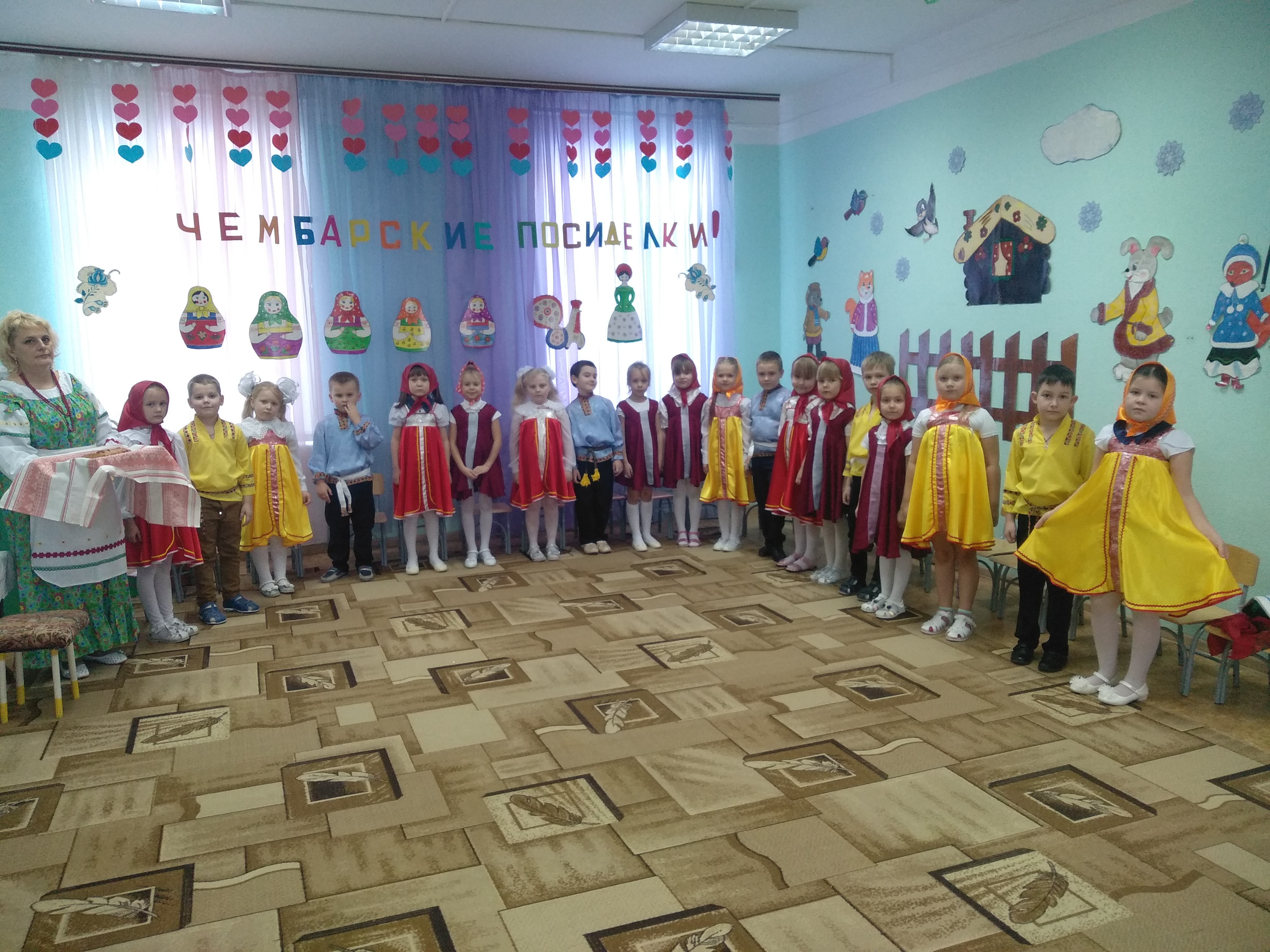 Описание материала: сценарий развлечения предназначен для детей подготовительной группы. Данное мероприятие поможет приобщить детей к народной культуре. Материал может быть полезен воспитателям, музыкальным руководителям ДОУ.

Цель: доставить детям радость, приобщать детей к истокам отечественной культуры и духовно-нравственным традициям родного края.Задачи: - Продолжать знакомить детей с обычаями и традициями русского народа;
- Развивать интерес к русскому народному фольклору, к культуре других народов;
- Создать у детей радостное настроение. воспитывать любовь к Родине, интерес к истории родного края;-формировать представление о прошлом нашей Родины, расширять представления детей о предметах старинного русского быта;-развивать наглядно-образное мышление, внимание, память, творческие способности.Ход мероприятия(Дети заходят под народную музыку)Ведущий: Сколько сказочных мест у России.Городов у России не счесть.Может где-то бывает красивей,Но не будет роднее, чем здесь.Ребята, как вы думаете, о каком городе я говорю? (О Белинском)Ведущий: А почему вы так решили? (Ответы детей)Да, нет красивее и родней для нас места, чем любимый Белинский край, потому что – это наша малая Родина. Здесь мы родились и живём.Ведущий: А кто скажет, как назывался наш город раньше (Чембар)Ведущий: Правильно. Он был основан очень давно, почти триста лет назад, на слиянии двух рек – Большой и Малый Чембар. Сначала это было село Никольское, Малый Ченбар. А потом село разрасталось, и было переименовано в город Чембар.Много – много лет тому назад стали селиться здесь люди разных национальностей. Какие народы живут в Чембарском крае? (русские, мордва, татары)Ведущий: Да, дружно и весело люди разных национальностей живут в нашем крае.Ребёнок: Под синим небом и леса, и овраги,Кругом поля, раздолье, ширина.Бегут тропинки и пути-дороги…И это всё чембарская земля.Ведущий: Много на Руси было праздников. В старину долгими зимними вечерами когда все осеннее - полевые работы закончены, собирался народ на посиделки, где пели любимые песни, частушки, дразнилки, рассказывали друг другу потешки да  шутки-прибаутки. Вот и мы с вами устроим чембарские посиделки.(Под народную музыку заходит Хозяйка)Хозяйка: Приглашаем Вас, дорогие гости на наши посиделки!Я – хозяйка этого дома и собираю сегодня у себя гостей.Добро пожаловать, добры молодцы и красны девицы!(дети под народную музыку проходят по кругу – идут в гости)Дети: Здравствуй хозяюшка! (с поклоном)Ребенок: Дома сидеть – ничего не высидеть. Решили мы на людей посмотреть, да себя показать.Хозяйка: Здравствуйте, гости дорогие, Милости прошу, присаживайтесь. (дети садятся) Удобно ли вам, гости дорогие? Всем ли видно, всем ли слышно, всем ли места хватило?Ребенок: Гостям-то, известное дело, хватило места, а не тесновато ли хозяевам?Хозяйка: В тесноте, да не в обиде.Ведущий: Родители отпускали молодёжь на посиделки, только когда те заслужат, всю работу сделают вовремя да исправно. Да и отпустят – обязательно работу дадут: напрясть пряжи из шерсти, связать кружево, сплести корзину, смастерить вещь, нужную в хозяйстве, этим тоже занимались на посиделках. Издавна ведётся: «Веселье и труд рядом живут». Трудятся, да приговаривают:Дети встают с места говорят пословицы и поговорки :- Без труда не вынешь и рыбку из пруда.- долог день до вечера, коли делать нечего- о человеке судят не по словам, а по делам.- терпение и труд все перетрут.- была бы охота - будет и работа.- умелые руки не знают скуки.- землю красит солнце, а человека - труд.- кончил дело - гуляй смело.- умелые руки голодными не останутся.-  Любишь кататься. Люби и саночки возить.- Что посеешь, то и пожнешь.- Труд человека кормит, а лень портит.- Мала пчела, да и та работает.Ведущий: Труд да сноровку в народе всегда прославляли, а бездельников да лодырей  высмеивали.Хозяйка: А вот и Тит  идет. (выходит мальчик с большой ложкой)Тит: Ты, работушка, меня не бойся, я тебя не трону.Хозяйка: Не колода лодырь, не пеньА лежит целый день.Не жнет, не косит, а обедать просит.Ребенок: Тит, а Тит, иди косить.Тит. Живот болит.Ребенок: Тит, иди молотить.Тит: Живот болит.Ребенок:  Тит, иди кашу есть.Тит: Где моя большая ложка?Вместе:  Хочешь, есть калачи, не сиди на печи!Ведущий: Любил русский народ сочинять и рассказывать всякие дразнилки и небылицы. Небылица – это шуточный рассказ о том, чего не может быть и не бывает на свете. Их рассказывали на посиделках, чтобы развеселить народ и поднять настроение.Дети:Чепуха, чепуха,                   Это просто враки!                          Куры съели петуха, -                        Говорят собаки.                      Между небом и землей 
Поросенок рылся 
И нечаянно хвостом 
К небу прицепился.Сидит ежик на березе –Новая рубашечка,                  На головке сапожок,На ноге фуражечка.                      На горе стоит телега, 
Слезы капают с дуги. 
Под горой стоит корова,
Надевает сапоги.Хозяйка: А сейчас мы вам расскажем в лицах  веселые небылицы.Дети инсценируют небылицы:- Федул, что губы надул?- Кафтан прожег!- Можно зашить.- Да иглы нет!- А велика ли дыра-то?- Один ворот остался.- Здорово, кума!- На рынке была.- Никак ты, кума, глуха?- Купила курицу и петуха.- Прощай, кума!- Пять алтын дала.- Ты пирог ел?- Нет, не ел.- А вкусный был?- Очень. (Поглаживает живот)- Фома, что из леса не идешь?- Да медведя поймал!- Так веди сюда!- Да он не идет!- Так сам иди!- Да он не пускает!- Что ваши девчата делают?- Шьют да поют!- А матушки?- Порют да плачут.- Иван, у тебя в избе тепло?- Тепло! В шубе на печи согреться можно!
                   - На улице две курицы                    С петухом дерутся.                    Две девицы-красавицы                    Смотрят и смеются:                 -  Ха-ха-ха, ха-ха-ха!                     Как нам жалко петуха!Ведущий: Весёлые потешные небылицы, сменялись весёлыми плясками да игровыми песнями.Хозяйка: Засиделись мы с вами.Хорошо сидим, сладко говорим,Не пора ли поиграть.Ручки, ножки поразмять.Игровая песня «Летал, летал воробей»Хозяйка: Как у наших у ворот, собирается народ,Начинается игра – Золотые ворота.Фольклорная игра «Золотые ворота»Ведущий: Наиграется, натешатся парни и девушки и опять за работу садятся.В каждой деревне, в каждом селе были свои посиделки. Молодые люди собирались, чтобы себя показать, на других посмотреть, посоперничать в потехах да забавах, но особенно любили переброситься частушкой. Хозяйка: Выходите-ка – девчушки,Спойте русские частушки!Частушки Сдвиньте ушки на макушке,Слушайте внимательно!Мы для вас споём частушки,Очень замечательно!                  Если б не было воды,                  Не было б и кружки,                  Если б не было девчат,                  Кто бы пел частушки?                  Я надену бело платье,                  Буду я красавица,                  Пусть лентяи не подходят,                  Пока не исправятся!Оля любит одеватьсяДа не любит умыватьсяХоть и личиком красива,Но плаксива и ленива.                 Утром маме наша Мила                  Две конфетки подарила,                  Подарить едва успела,                  Тут же их сама и съела!                  Пошла курица в аптеку,                  И сказала «Кукареку!»                  Дайте мыло и духи,                  Чтоб любили женихи!У милёнка моего Нет фуражки никакойТолько шапочка пуховаПосле дедушки глухова                  Поленился утром Вова                  Причесаться гребешком,                  Подошла к нему корова,                  Причесала языком!                  Как мальчишки разойдутся,                  Никому их не унять,                  А как только разоспятся,                  Никому их не поднять!                   Мы частушек много знаем                   Под разлив гармошечки,                   У нас куплетов в голове,                   Как в мешке картошечки! Хозяйка: У частушек есть началоУ частушек есть конецКто частушки наши слушалПрямо скажем молодец!Ведущий: Любили в народе весёлые частушки, звонкие задорные голоса. А кто песен много знал, того приглашали на все посиделки и сажали на самое почётное место. И на наших посиделках голосистых ребят немало.Р.н.п. «Как на тоненький ледок» исполняет Симонов ТимофейВедущий: Каждый народ говорит на своём языке, имеет свои обычаи и традиции, а так же национальные костюмы.На посиделки могли придти любые жители села  не только русские. Посмотрите, к нам пришла мордовская девушка в народном мордовском костюме (обращает внимание на отдельные элементы костюма). Она предлагает поиграть в народную мордовскую игру «Узелок». Дети играют в народную мордовскую игру «Узелок»Описание: Для игры необходим платок, завязанный узлом. Один из игроков – водящий. Остальные участники, образовав круг, садятся или становятся на колени, на небольшом расстоянии друг от друга. Водящий стоит за кругом с «узелком». По сигналу он бросает «узелок» одному из игроков, сидящих в кругу. А сам отходит на один шаг назад. Игроки, которые сидят, начинают быстро передавать платок от одного игрока к другому. Водящий бежит за узелком, чтобы перехватить его. Если ему это удается, то он меняется ролью с игроком. («узелок» не перебрасывают через круг).Ведущий: Посмотрите, к нам пришли девушки и юноши  в народном татарском костюме (обращает внимание на отдельные элементы костюма)У каждого из народов, проживающих в Белинском районе, не только своеобразные национальные костюмы, но своя музыка. Дети слушают татарский народный танец, беседуют о  характере музыки.Ведущий: Во время танца парни и девушки не только плясали и веселились, но и поглядывали друг на друга, кто кому понравится. Хозяйка: Снова музыка звучит.Собирайся народ в развесёлый хоровод!Р.н.п. «В хороводе были мы»Ребёнок: Ох, как славно посидели,Но пора и меру знать,Отшумели посиделки,Нам домой пора ступать.Хозяйка: Дорогие гости, не торопитесь уходить. Играми и плясками сыт не                   будешь. Славится наш народ гостеприимством да угощением                   знатным. Вот и пироги поспели. Приглашаем всех к чаю да к                      сдобному караваю.Ведущий: Мы играли, танцевали,Мы старались всех развлечь.Мы прощаемся с гостями,Говоря: Все: До новых встреч!